Narządy zmysłówTest sprawdzający – rozdział IXUzupełnij rysunek budowy oka. Wpisz w odpowiednie miejsca nazwy elementów gałki ocznej.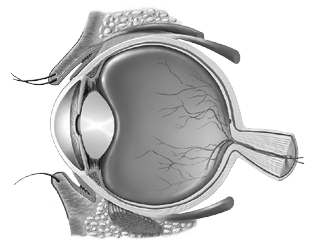 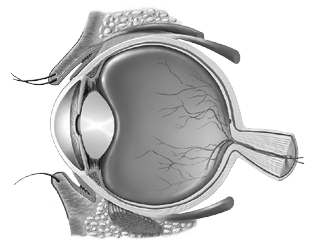 Przyporządkuj wymienionym elementom oka (A–C) odpowiednie funkcje (1–4).Soczewka.Twardówka.Pręcik.Odbiera bodźce świetlne i pozwala na widzenie w słabym oświetleniu.Skupia promienie świetlne.Reguluje ciśnienie w gałce ocznej.Chroni głębiej położone warstwy oka przed urazami.A – __________ B – _________ C – _________ Podkreśl właściwe wyrazy tak, aby tekst dotyczący działania tęczówki był prawdziwy.W centralnej części tęczówki znajduje się otwór zwany źrenicą, przez który światło przedostaje się do oka. Przy dużym natężeniu światła, dzięki działaniu mięśni gładkich / poprzecznie prążkowanych tęczówki, średnica źrenicy ulega zmniejszeniu / zwiększeniu. Zmiana średnicy źrenicy w zależności od oświetlenia nosi nazwę akomodacji / adaptacji oka.Na rysunku została przedstawiona jedna z wad wzroku.Podaj nazwę przedstawionej na rysunku wady wzroku.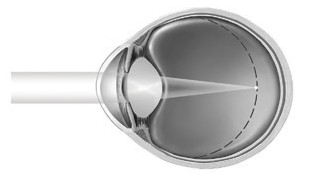 ______________________________________________Podkreśl nazwę soczewki, używanej do korekcji wady wzroku przedstawionej na rysunku.                                                                                                                  wklęsła, cylindryczna, wypukłaUszereguj podane elementy budowy ucha w kolejności zgodnej z kierunkiem przepływu dźwięków.błona bębenkowa, kowadełko, młoteczek, nerw przedsionkowo-ślimakowy, ślimak, strzemiączko, mózgfala dźwiękowa →_____________________→_____________________→_____________________→____________________→____________________→____________________→___________________Małgosia z koleżanką przeprowadziły następujące doświadczenie. Małgosia usiadła na fotelu  obrotowym i narysowała na tablicy małe kółko, po czym dotknęła palcem wskazującym jego środka. Następnie poprosiła koleżankę, aby ta wykonała 10 obrotów fotelem i nagle go zatrzymała. Małgosia ponownie sprawdziła, czy trafi palcem w środek kółka. Dziewczęta wykonały trzy próby po 10 obrotów. Po ostatniej z nich okazało się, że Małgosia nie mogła trafić palcem w środek kółka. Jednak po minucie odpoczynku znów nie miała z tym żadnego problemu.Sformułuj problem badawczy opisanego doświadczenia.____________________________________________________________________________________________________________________________________________________________________________Sformułuj hipotezę do opisanego doświadczenia.____________________________________________________________________________________________________________________________________________________________________________Przyporządkuj wymienionym chorobom (A–C) odpowiednie objawy (1–4).Jaskra.Zapalenie spojówek.Zaćma.Zwężenie pola widzenia.Zmętnienie i zmiana barwy soczewki.Swędzenie, pieczenie oraz ból oka.Ciemna plama w centrum pola widzenia.A – __________ B – _________ C – _________ Oceń, czy poniższe informacje dotyczące wpływu hałasu na zdrowie człowieka są prawdziwe. Zaznacz literę P,  jeśli informacja jest prawdziwa, albo literę F – jeśli jest fałszywa.Dokończ zdanie. Zaznacz odpowiedź spośród podanych.Komórki węchowe znajdujące się w jamie nosowej odbierają bodźcemechaniczne.	elektryczne.chemiczne.akustyczne.Uzupełnij poniższe zdania. Wybierz odpowiedzi spośród podanych.Narządem smaku są A / B.Komórki węchowe leżą w C / D części jamy nosowej.kubki smakowe	komórki smakowe	górnej	dolnejWyjaśnij, dlaczego receptory bólu zlokalizowane w skórze mają dla organizmu znaczenie ochronne.__________________________________________________________________________________________ __________________________________________________________________________________________POWODZENIA 1.Hałas nie wpływa na działanie zmysłu równowagi.PF2.Długotrwałe używanie słuchawek może negatywnie wpływać na słuch.PF3.Zbyt głośne dźwięki wprawiają błonę bębenkową i kosteczki słuchowe w silne drgania, co może doprowadzić do uszkodzenia narządu słuchu.PF